Actividad 1LEE EL DIGUIENTE CUENTO Y SEÑALA SUS PARTES (INICIO, NUDO Y DESENLACE) 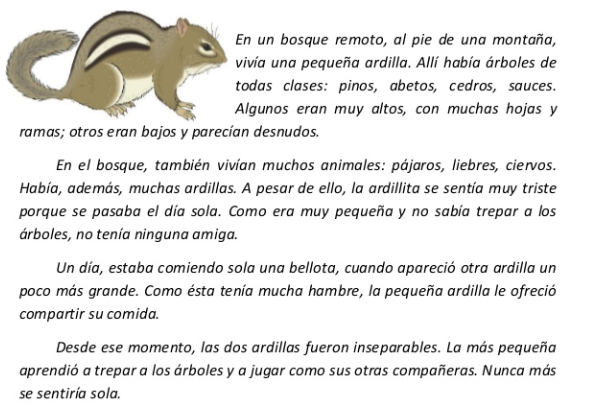 Actividad 2DE ACUERDO A LA LECTURA ANTERIOR, COMPLETA CON LA PALABRA CORRECTA EN LOS ESPACIOS 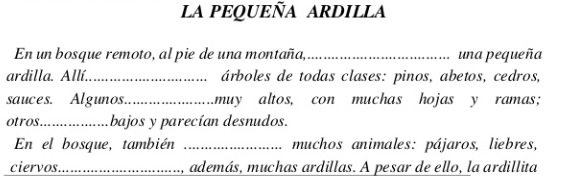 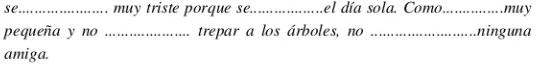 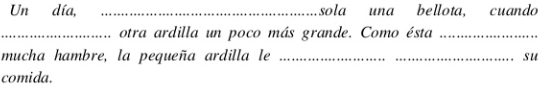 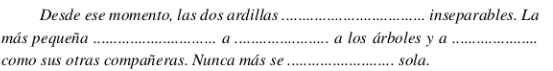 Actividad 3DE ACUERDO A LA LECTURA ANTERIOR, RESPONDE LAS SIGUIENTES PREGUNTAS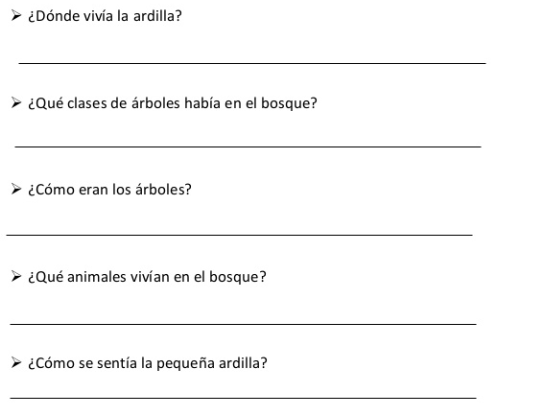 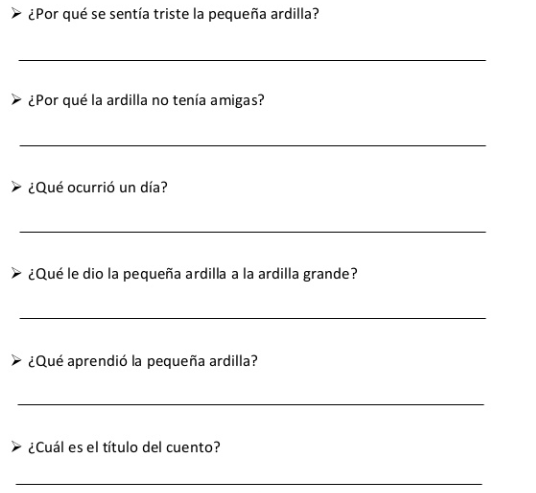 Actividad 4REPRESENTA A TRAVES DE UN DIBUJO EL CUENTO DE LA PEQUEÑA ARDILLA